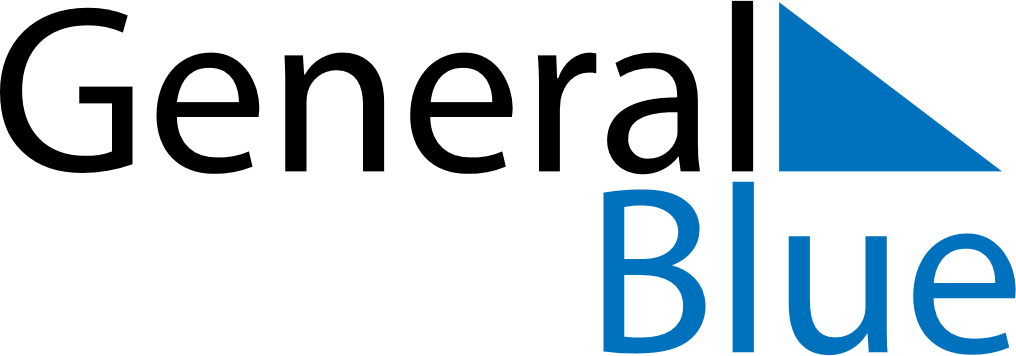 July 2020July 2020July 2020July 2020July 2020July 2020ColombiaColombiaColombiaColombiaColombiaColombiaMondayTuesdayWednesdayThursdayFridaySaturdaySunday1234567891011121314151617181920212223242526Independence Day2728293031NOTES